Российская   ФедерацияНовгородская область Новгородский районАдминистрация Борковского сельского поселенияП О С Т А Н О В Л Е Н И Еот 06.12.2018  № 258д. БоркиОб утверждении материалов инвентаризацииадресного хозяйства на территорииБорковского сельского поселенияВ соответствии с Федеральным законом от 06.10.2003 года  № 131 – ФЗ «Об общих принципах организации местного самоуправления в Российской Федерации», постановлением Правительства РФ от 19.11.2014 №1221 «Об утверждении Правил присвоения, изменения и аннулирования адресов» Уставом Борковского сельского поселения, постановлением Администрации Борковского сельского поселения от 14 октября 2015 г. №88 «Об утверждении Правил присвоения, изменения и аннулирования адресов»ПОСТАНОВЛЯЮ:  Утвердить материалы инвентаризации адресного хозяйства на территории Борковского сельского поселения, Новгородского муниципального района, Новгородской области, Российской Федерации в соответствии с приложением.2. Опубликовать постановление в муниципальной газете «Борковский вестник» и разместить на официальном сайте в информационно-телекоммуникационной сети «Интернет» по адресу: www.borkiadm.ruГлава АдминистрацииБорковского сельского поселения                                           С.Г. ИвановаПриложение№1 к постановлениюАдминистрации Борковскогосельского поселения от  06.12.2018года  № 258Материалы инвентаризации адресного хозяйства на территории Борковского сельского поселения№ п/пАдрес№ гараж№ строения№дома12345Российская Федерация, Новгородская область, Новгородский муниципальный район, Борковское сельское поселение,деревня Фарафоново, -40К№ 53:11:0100208:170-Российская Федерация, Новгородская область, Новгородский муниципальный район, Борковское сельское поселение, деревня Старое Куравичино7К№ 53:11:0500303:54--Российская Федерация, Новгородская область, Новгородский муниципальный район, Борковское сельское поселение деревня Толстиково50АК№ 53:11:0500305:270--Российская Федерация, Новгородская область, Новгородский муниципальный район, Борковское сельское поселение деревня Новое Сергово-5К№ 53:11:1800203:697-Российская Федерация, Новгородская область, Новгородский муниципальный район, Борковское сельское поселение, деревня Чайка50К№ 53:11:0100502:430--Российская Федерация, Новгородская область, Новгородский муниципальный район, Борковское сельское поселение, деревня Борок--9АК№53:11:0100503:174Российская Федерация, Новгородская область, Новгородский муниципальный район, Борковское сельское поселение, деревня Борок--9К№ 53:11:0100503:120Российская Федерация, Новгородская область, Новгородский муниципальный район, Борковское сельское поселение, деревня Борок--31Российская Федерация, Новгородская область, Новгородский муниципальный район, Борковское сельское поселение, деревня Богданово--2АК№ 53:11:0100102:139Российская Федерация, Новгородская область, Новгородский муниципальный район, Борковское сельское поселение,деревня Богданово--50К№ 53:11:0100102:129Российская Федерация, Новгородская область, Новгородский муниципальный район, Борковское сельское поселение,деревня Курицко, ул. Полевая-2К№ 53:11:1800105:50-Российская Федерация, Новгородская область, Новгородский муниципальный район, Борковское сельское поселение,деревня Ларешниково--35АК№ 53:11:0100202:87Российская Федерация, Новгородская область, Новгородский муниципальный район, Борковское сельское поселение,деревня Воробейка-13К№ 53:11:0500202:188-Российская Федерация, Новгородская область, Новгородский муниципальный район, Борковское сельское поселение,деревня Новое Сергово, ул. Озёрная-2К№ 53:11:0100602:50-Российская Федерация, Новгородская область, Новгородский муниципальный район, Борковское сельское поселение,деревня Новое Сергово, ул. Озёрная-2АК№ 53:11:0100602:51-Российская Федерация, Новгородская область, Новгородский муниципальный район, Борковское сельское поселение,деревня Новое Сергово, ул. Озёрная-4К№ 53:11:0100602:49-Российская Федерация, Новгородская область, Новгородский муниципальный район, Борковское сельское поселение,деревня Лентьево-1ВК№ 53:11:0100205:56-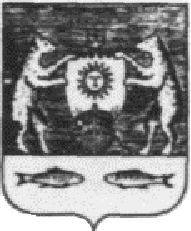 